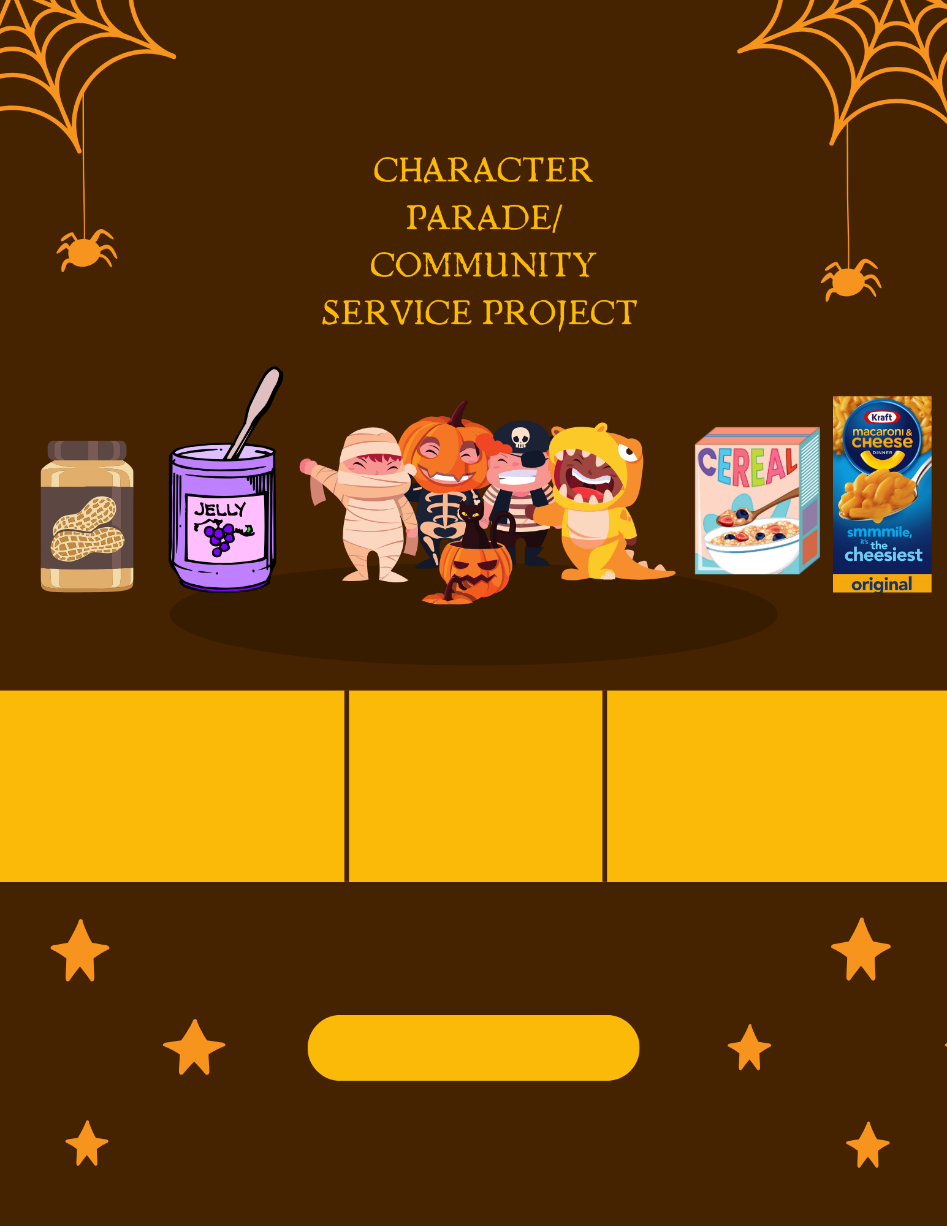 Costume Parade Guidelines & Community Service ProjectTuesday, October 31stKES has a long tradition of having a costume parade each October. This year, our costume parade will be on Tuesday, October 31,  at approximately 9:15am in the bus loop. Our parents and students have always enjoyed this event very much. We would like to continue the tradition of having our students participate in a community service project. This year we would like the students to bring one of the following: A box of cereal, macaroni and cheese, a plastic jar of peanut butter or a plastic jar of jelly ON THE DAY OF THE PARADE. The donations will be given to St. Francis House’s pantry. To ensure that your child can fully participate and enjoy this event, please follow our guidelines. Costumes should be age appropriate and fit appropriately to ensure your child’s safety when walking around. It is very difficult and takes valuable time away when we have to remove costume items or not allow a student to participate who does not follow our guidelines. *Students should wear sneakers (no heels or boots) with their costumes.*Students should come to school wearing their costume and bring their school clothes in a bag to change.*It is very helpful for students to wear as much of their school clothes under their costume for ease and to save time.*No makeup (including fake blood) or spray color in hair*No “scary” costumes or masks – Ex: Hockey or “Scream” masks*No weapon propsVisitors must have an APPROVED SCHOOL ACCESS FORM on file.Parents should sign in on the clipboard by the bus loop gate and report directly to the bus loop – not the classroom. In addition, we ask that parents stand on the INSIDE of the loop. This will allow parents to have a good view and will not interfere with students watching the parade.